Наше оборудование: Для широкоформатной мы используем Infiniti 3208H на печатающих головках Seiko SPT 510, 35 pl с рабочим разрешением 720dpi., шириной печати до 3.2 м. Широкоформатный принтер INFINITI FY3208H - это модель оснащенная японскими головками Seiko SPT 510 использующими пьезо-струйную технологию, позволяющую печатать с реальным разрешением 720dpi. Печатающая головка Seiko 510 SPT имеет 510 сопел, каплю 35 пиколитров и ширину печати 71,8 мм. На плоттер Infiniti 3208 может быть установлено 8-мь или 4-ре печатающих головки, в зависимости от потребностей пользователя. Максимальная скорость печати на 8-ми головах 112м²/ч и 56м²/ч на 4-х головках.В принтере установлен усовершенствованный серво-мотор фирмы Panasonic. Печатающая платформа голов и направляющие изготовлены из дюралюминия. Платформа закреплена на четырех направляющих при помощи восьми подшипников, что обеспечивает ее точное и равномерное движение, а так же позволяет минимизировать вибрации и избавиться от вертикальных полос при печати. Реализована система автоматически регулирующая напряжение на головках в зависимости от их температуры - это решает проблему "капель" и "пыления" при печати.Принтер FY-3208H Fenix оборудован тремя зонами подогрева (спереди, посередине, сзади) с индивидуальными регуляторами температуры. На выходе материала установлена панель с двумя рядами вентиляторов(в отличие от модели FY-3206H) для обдува готовой продукции. Благодаря этому значительно ускоряется процесс высыхания краски.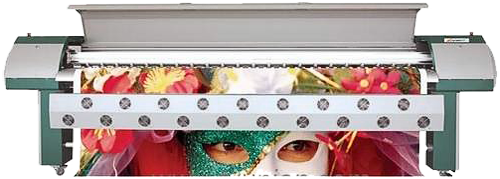 МодельМодельFY-3208HFY-3208HПечатные головыПечатные головыПьезо-струйные SPT 510-35PLПьезо-струйные SPT 510-35PLКоличество головокКоличество головок4 головки8 головок8 головокРазрешение и скорость печатиРазрешение и скорость печати240x360dpi 2Pass 76.5 м²/ч360x360dpi 1 Pass 101 м²/чРазрешение и скорость печатиРазрешение и скорость печати240x540dpi 3Pass 54.9 м²/ч240x720dpi 2Pass 76 м²/ч240x720dpi 2Pass 76 м²/чРазрешение и скорость печатиРазрешение и скорость печати240x720dpi 4Pass 44.3 м²/ч240x1080dpi 3Pass 51 м²/ч240x1080dpi 3Pass 51 м²/чРазрешение и скорость печатиРазрешение и скорость печати240x1080dpi 6Pass 30.2 м²/ч360x1080dpi 3Pass 34 м²/ч360x1080dpi 3Pass 34 м²/чРазрешение и скорость печатиРазрешение и скорость печати360x1080dpi 6Pass 21.3 м²/ч720x720dpi 4Pass 26 м²/ч720x720dpi 4Pass 26 м²/чМатериалыШирина/Вес рулона3,200mm(125.98") / 80 кг3,200mm(125.98") / 80 кгМатериалыВид используемого материалаБумага, банер, сетка, пленка и другиеБумага, банер, сетка, пленка и другиеМатериалыТолщина4см4смСистема нагреваСистема нагрева3 независимые зоны подогрева материала3 независимые зоны подогрева материалаАвтоматическая подача и подмотка материалаАвтоматическая подача и подмотка материалаЕстьЕстьЦветовая модель, тип чернилЦветовая модель, тип чернилСMYК, сольвентныеСMYК, сольвентныеСистема чисткиСистема чисткиАвтоматическая система чистки положительным давлениемАвтоматическая система чистки положительным давлениемКомпьютерный интерфейсКомпьютерный интерфейсUSBUSBЭлектропитаниеЭлектропитаниеНапряжение AC 220V/230V 50Hz/60Hz. Мощность 660 W, с включенным подогревом 1900WНапряжение AC 220V/230V 50Hz/60Hz. Мощность 660 W, с включенным подогревом 1900WОкружающая средаОкружающая среда20-28 град.С Влажность 40%-60%20-28 град.С Влажность 40%-60%Программное обеспечениеПрограммное обеспечениеPhotoprint, Maintop, Ultraprint, Topaz, Wasatch, CalderaPhotoprint, Maintop, Ultraprint, Topaz, Wasatch, Caldera